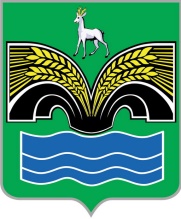 АДМИНИСТРАЦИЯСЕЛЬСКОГО ПОСЕЛЕНИЯ КРАСНЫЙ  ЯРМУНИЦИПАЛЬНОГО РАЙОНА КРАСНОЯРСКИЙСАМАРСКОЙ ОБЛАСТИПОСТАНОВЛЕНИЕот «03» июня 2024 года   № 85О предоставлении разрешения на отклонение от предельных параметров в части уменьшения минимальной площади земельного участка  В соответствии с федеральным  законом от 06.10.2003 № 131-ФЗ «Об общих принципах организации местного самоуправления в Российской Федерации», согласно пункта 2 статьи 13 главы VI Правил землепользования и застройки сельского поселения Красный Яр муниципального района Красноярский Самарской области, утвержденных решением Собранием  Представителей сельского поселения Красный Яр муниципального района Красноярский Самарской области  № 45 от 22.07.2013 года (в редакции решения Собрания представителей от 14.12.2023 года № 64),  Постановления администрации сельского поселения Красный Яр № 21 от 18.02.2010 года, Уставом сельского поселения Красный Яр муниципального района Красноярский Самарской области, в целях соблюдения прав и законных интересов правообладателей земельных участков  на территории сельского поселения Красный Яр муниципального района Красноярский Самарской области, Администрация сельского поселения Красный Яр, ПОСТАНОВЛЯЕТ:Предоставить Маковой Любови Михайловне, 27.05.1952 года рождения, место рождения: г. Куйбышев, разрешение на отклонение в части уменьшения минимальной площади земельного участка, с условным номером земельного участка 63:26:1903019:733:ЗУ2, площадью – 567 кв.м., местоположение: Самарская область, Красноярский муниципальный район, сельское поселение Красный Яр,  ул. Промысловая, земельный участок 105;  территориальная зона – жилая зона (Ж-1), разрешенное использование – для ведения личного подсобного хозяйства, согласно схеме расположения земельного участка на кадастровом плане территории,  выполненном ГУП Самарской области «ЦТИ» (Приложение № 1), путем  раздела исходного земельного участка с кадастровым номером 63:26:1903019:733 на образуемые земельные участки 63:26:1903019:733:ЗУ1 площадью 1133 кв.м. и   63:26:1903019:733:ЗУ2  площадью 567 кв.м.Опубликовать настоящее постановление в газете «Планета Красный Яр» и разместить  на официальном сайте администрации сельского поселения Красный Яр в сети Интернет http://www.kryarposelenie.ru.3. Настоящее постановление вступает  в силу со дня его официального опубликования.4. Контроль за выполнением настоящего постановления возложить  на заместителя Главы Серебрякова В.В.Глава сельского поселенияКрасный Яр муниципальногорайона КрасноярскийСамарской области                                                                             А.Г. Бушов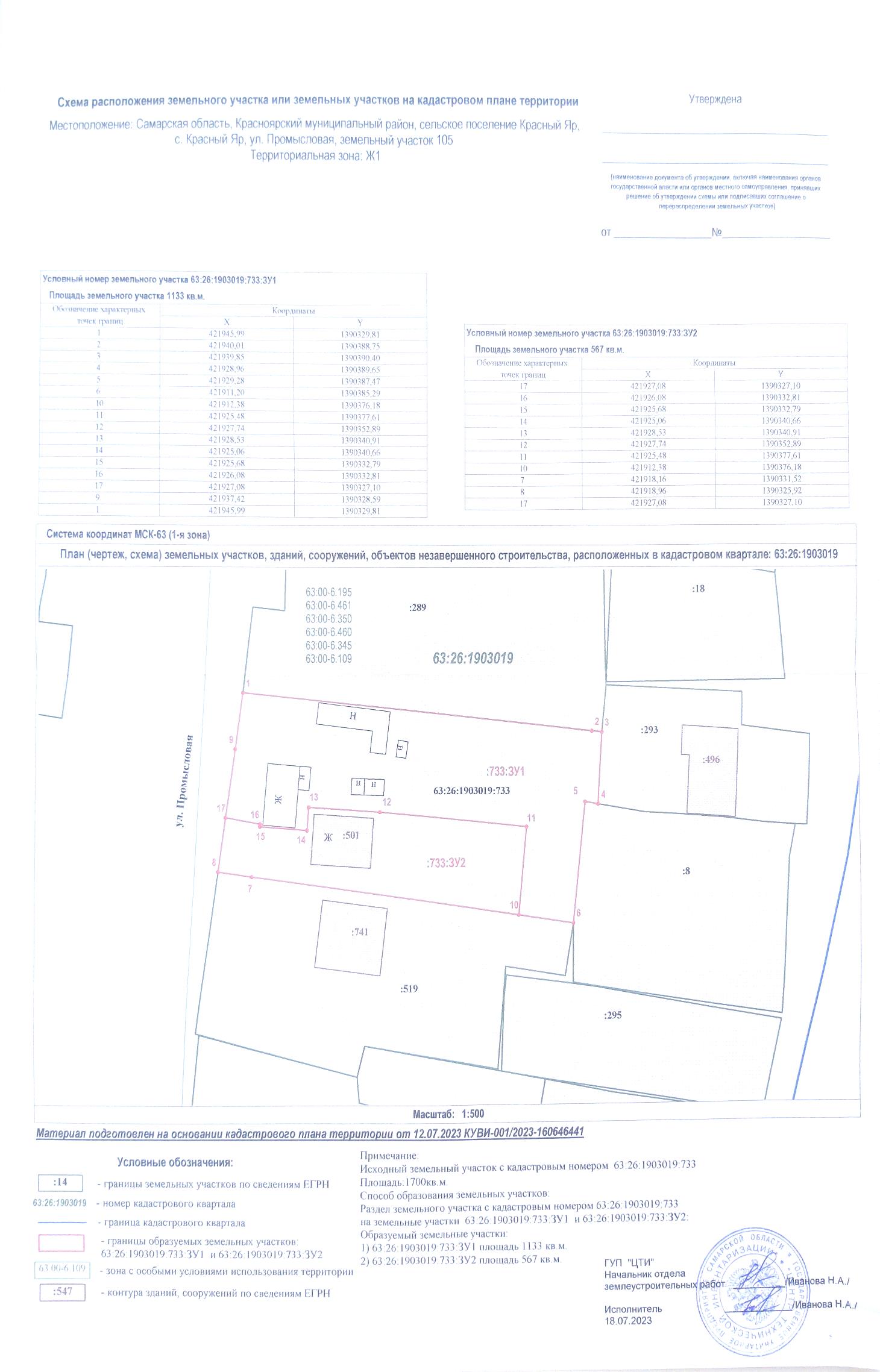 